Buurtschouw op 23 februari 2021 buurt 173 Lichtenberg1 Palen vervangen/verwijderen2 houten palen (2x) rond bomen vervangen/verwijderen 3 stoep verzakt4a en 4b asfalt afgebrokkeld5 stoep herstellen6 paal verwijderen7 boomspiegel opvullen met grond8 overhangend groep verwijderen9 boom afgebroken10 trottoir met open gelaten vierkant ???11 trottoir verzakt12 rijweg verzakt13 palen recht zetten14 boomspiegel opvullen15 boomspiegel herstellen 16 boomspiegel opvullen17 trottoir herstellen t.h.v. nummer 1018 tijdelijke paal verwijderen19 trottoir herstellen t.h.v. nummer 8 + trottoirband20 trottoir herstellen t.h.v. nummer 1821lantaarn scheef nummer 801/24922 heg snoeien en gazon herstellen23 trottoir herstellen t.h.v. nummer 1824 trottoir herstellen t.h.v. nummer 1425 heg snoeien tegenover nummer 14 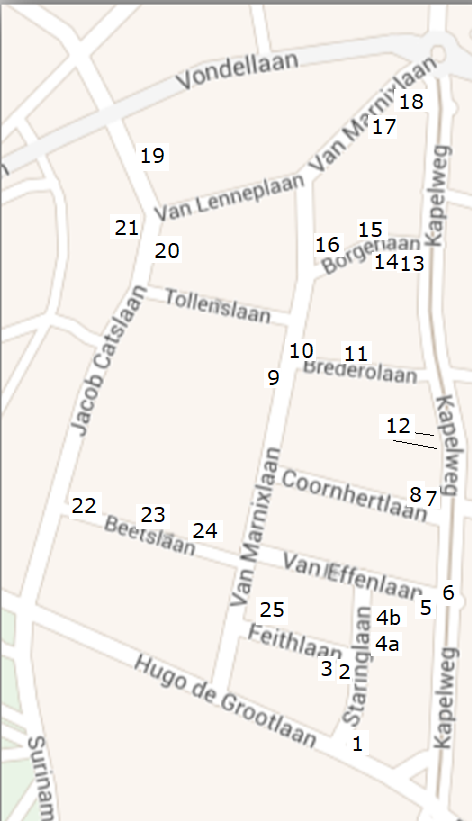 